Arbeitsauftrag:  Blätterteig / Tourierter Hefeteig im ÜK hergestelltZiel:Ich kenne den Unterschied zwischen der Deutschen- und Holländischen Blätterteigmethode.Ich kenne den Unterschied Tourierter Hefesüssteig und Dänischer Plunderteig.Was muss ich beachten muss beim tourieren und ausrollen von tourierten Teigen.Ich weiss, für welche Produkte sich die jeweiligen Teige eignen.Ich kenne die Biologische- und Physikalische Lockerung Arbeitsauftrag:Beschreiben Sie die Herstellung der zwei unterschiedlichen Blätterteigarten.Beschreiben sie die Herstellung der beiden Tourierten HefeteigeBeschreiben sie die Charakteren der vier TeigeWeisen Sie allen vier Teigen 2 Produkte zu.Welche Punkte müssen sie beim tourieren beachten.Welche Punkte müssen sie beim Ausrollen von tourierten Teigen beachten.Beschreiben sie die Biologische und Physikalische LockerungBeschreibung der Blätterteige und Tourierten HefesüssteigeBeschreiben sie wichtige Punkte beim Tourieren:Beschreiben sie Punkte, auf die sie beim Ausrollen von tourierten Teigen achten:Erkläre die Physikalische Lockerung in Stichworten (mit Wasserdampf):Erkläre die biologische Lockerung mit Hefe in Stichworten (Stärkeabbau):  	Durch den Berufsbildner/die Berufsbildnerin (nicht durch die Lernenden) auszufüllenDieses Leistungsziel wurde		6 = sehr gut erfüllt		5 = gut erfüllt		4 = genügend erfüllt		3 = ungenügend erfülltDeutscher Blätterteig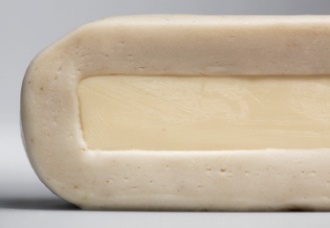 Produktefoto:Deutscher BlätterteigProduktefoto:2 Produkte:Blitz- Holländischer Blätterteig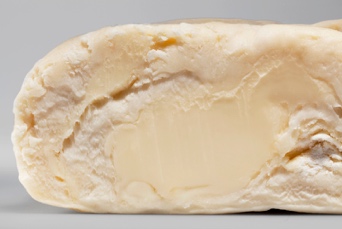 Produktefoto:2 Produkte:Dänischer Plunderteig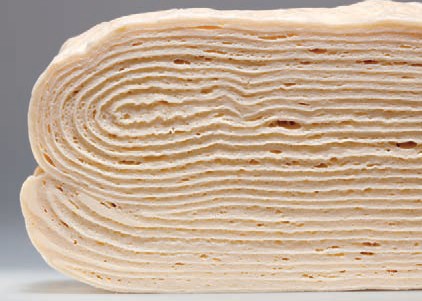 Produktefoto: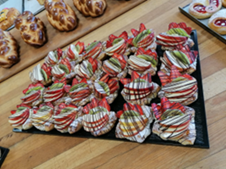 2 Produkte:Tourierter Hefesüssteig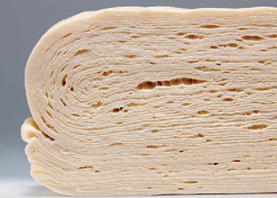 Produktefoto:2 Produkte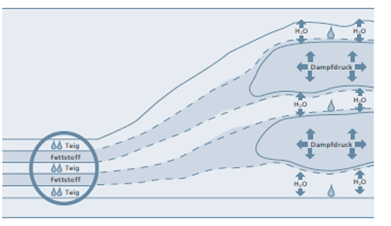 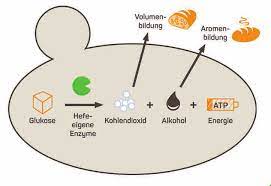 